NUMBERS UPTO 200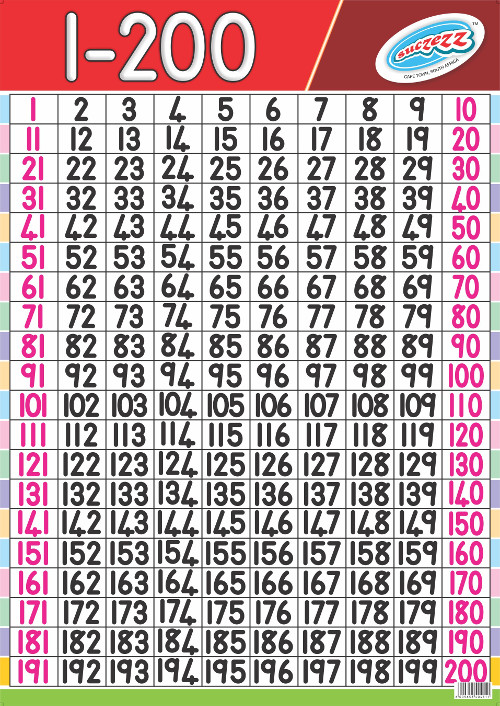 